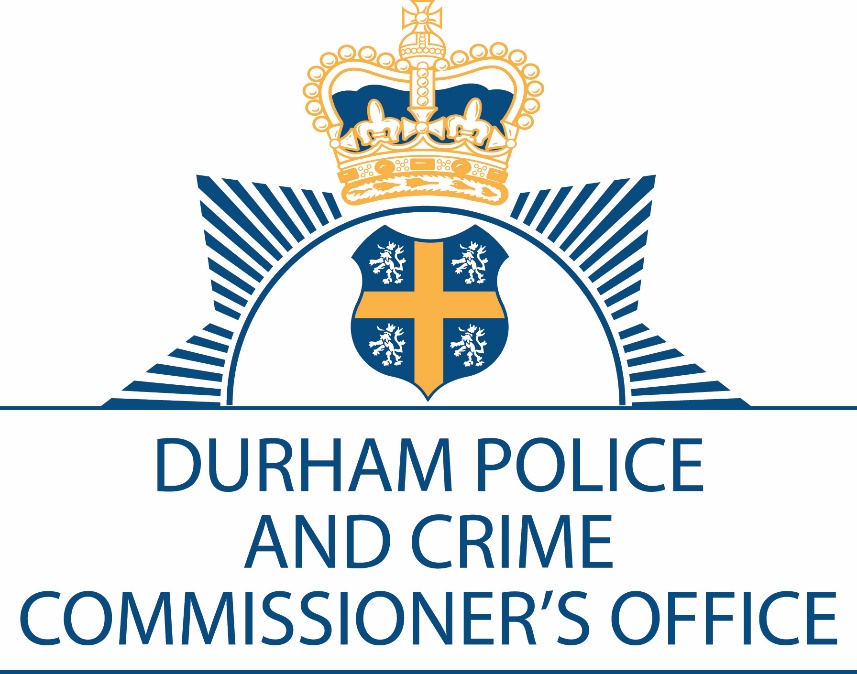 OFFICE OF THE DURHAM POLICE AND CRIME COMMISSIONEREXECUTIVE BOARD Date:	10th June 2021Time:	10:00 a.m. – 12:00 p.m.Venue:	Police Headquarters, Dixon Room or Microsoft Teams MeetingAGENDAJoy AllenPolice and Crime and Commissioner To:	The Members of the Executive Board:Mrs J Allen	Mr S White/Mrs S CaddellMrs J Farrell	Mr D OrfordMr J Ward	Mr G RidleyMrs J Trotter	Mr C Oakley	Mrs S Sahani	Mrs G RoutledgeItem No.ItemPaper/ Verbal?PresenterTime1.Introductions and ApologiesVerbalPCC 10:00am2.Minutes of the meeting held 29th April 2021PaperPCC 10:00am3.Action Log UpdatePaperA/ACE S Caddell10:05am4. (Deferred item)5.Covid-19 updateVerbalSupt S Long10:10am 6.Thematic Report – CyberPaperT/DI S Smyth10:20am7.Thematic Report – Anti-Social BehaviourPaperSupt N Bickford/CI K Martin10:40am8.Control Room 101 Waiting TimesPaper Inspector A Arthur11:10am 9.PCC Accountability ReportPaper Mr J Atkinson11:25am 10.PCC Strategic WorkplanPaper A/ACE S Caddell11:35am11.Any Other Business:Next Meeting Scheduled: 8th July 2021Close11:50amMidday